51:10 Youth Ranch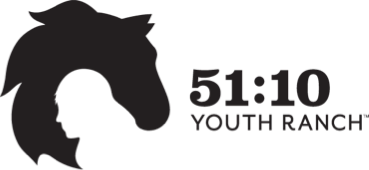 LOCAL GATEKEEPER APPLICATIONPlease complete the following application to be added to our list of potential local volunteers. We will contact you as quickly as possible after receiving your application to discuss current volunteer opportunities.CONTACT INFORMATIONDate of application:Name:________________________________Email:_________________________________Address:_______________________________City:___________________ zip code:_________Best number to reach you:__________________DOB:___________________Do you have experience working with children? If so, please elaborate.What do you think your strengths as a volunteer are?Do you have a preference of age for the child you are paired with? (i.e. I work better with younger kids; I have a heart for high schoolers, etc.)Rank the following in order of most to least confident in our mentoring activities:HorsemanshipRelationshipTalking about JesusArts and CraftsTutoringWould you be willing to tutor a child?YesNoIf yes: What subjects do you feel most confident in tutoring?What grade levels do you feel most confident tutoring?Which best describes your Horsemanship Experience Level? Please circle one:        1- Very Experienced in Personal Riding and Teaching Horsemanship Skills        2- Somewhat Experienced in Teaching        3- Very Experienced in Personal Riding        4- Somewhat Experienced in Personal Riding        5- Little Horsemanship Skills        6- No Horsemanship Skills but I am willing to learn        7- I am terrified of horses.What is something we should know about your personality to best pair you with a child?What days of the week are you available? How did you hear about 51:10 Youth Ranch? *Tell us about yourself, if you’d like…. Interesting facts, outstanding talents, funny stories, favorite foods, hobbies, certifications, awards, achievements, etc.Please mail your completed application to: 51:10 Youth Ranch, P.O. Box 433, Buena Vista, CO 81211 or scan and e-mail to Marykate@5110youthranch.org.  Thank you for your interest.  